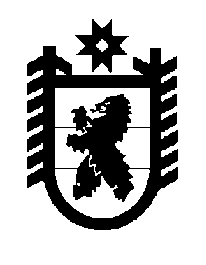 Российская Федерация Республика Карелия    ПРАВИТЕЛЬСТВО РЕСПУБЛИКИ КАРЕЛИЯПОСТАНОВЛЕНИЕ                                 от  16 декабря 2014 года № 379-Пг. Петрозаводск О внесении изменения в Положение о Государственном комитете Республики Карелия по взаимодействию с органами местного самоуправленияПравительство Республики Карелия п о с т а н о в л я е т:Пункт 10 Положения о Государственном комитете Республики Карелия по взаимодействию с органами местного самоуправления, утвержденного  постановлением  Правительства Республики Карелия от 24 июля 2012 года № 237-П «Об утверждении Положения о Государственном комитете Республики Карелия по взаимодействию с органами местного самоуправления» (Собрание законодательства Республики Карелия, 2012, № 7, ст. 1358; № 10, ст. 1807; № 11, ст. 2027; 2013, № 2, ст. 250; № 12,  ст. 2282; 2014, № 5, ст. 778), дополнить подпунктом 6.1 следующего содержания:«6.1) осуществляет контроль за соответствием расходов лиц, замещающих муниципальные должности на постоянной основе и должности муниципальной службы в Республике Карелия, а также расходов их супруг (супругов) и несовершеннолетних детей общему доходу данных лиц и их супруг (супругов) за три последних года, предшествующих совершению сделки по приобретению земельного участка, другого объекта недвижимости, транспортного средства, ценных бумаг, акций (долей участия, паев в уставных (складочных) капиталах организаций), если сумма сделки превышает их общий доход за три последних года, предшествующих совершению сделки;».           Глава Республики  Карелия                                                            А.П. Худилайнен